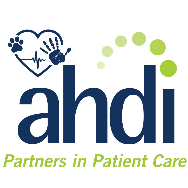       AHDI Membership Application          For IndividualsName (print or type)                                                                       Name (print or type)                                                                       Name (print or type)                                                                       Name (print or type)                                                                       Name (print or type)                                                                       Name (print or type)                                                                       Address   Home   WorkAddress   Home   WorkAddress   Home   WorkAddress   Home   WorkAddress   Home   WorkAddress   Home   WorkCityCityStatePostal CodePostal CodeCountry(     )      (     )      (     )      (     )      (     )      (     )      Work PhoneHome PhoneHome PhoneHome PhoneMobile PhoneMobile PhoneEmail
 I am a former AHDI member. ID#             I used a different name         Email
 I am a former AHDI member. ID#             I used a different name         Email
 I am a former AHDI member. ID#             I used a different name         Email
 I am a former AHDI member. ID#             I used a different name         Email
 I am a former AHDI member. ID#             I used a different name         Email
 I am a former AHDI member. ID#             I used a different name         AHDI Membership Categories for Individuals (check one): AHDI Membership Categories for Individuals (check one): Individual Professional:   	  $150Any person who is employed in or involved in the field of healthcare documentation and data capture.Student: 	  $45 (dues reduced)Any person who is currently enrolled in a medical transcription or healthcare documentation course or program and is not working in the field.  School Attending:      Sustaining: 	 $75Any person who has been an Individual Professional member for at least five years, who has left the healthcare documentation field and is no longer employed (retired).Postgraduate:	  $75Any person who has graduated from a medical transcription or healthcare documentation course or program and is not currently working in the field.Please note: AHDI Membership is for one year from the original join date. AHDI dues and benefits are nonrefundable and nontransferable. I do not wish to be listed in the membership directory. I do not wish to receive mailings from 3rd parties.Please select your PRIMARY work setting:Please select your PRIMARY work setting:Please select your PRIMARY Healthcare Documentation Role (select only one) :Please select your PRIMARY Healthcare Documentation Role (select only one) : Remote             Onsite           Hybrid           Other____________________________________  Remote             Onsite           Hybrid           Other____________________________________  Medical transcriptionist (traditional) Speech/voice recognition editor Compliance (HIPAA privacy and/or security) Mid-level management (manager/supervisor) Health information management Quality assurance  Clinical documentation improvement Documentation integrity auditor Executive management (CEO, VP, owner) Educator HR, recruiter  Healthcare provider Medical scribe Coder Sales, marketing   Trainer Veterinary scribe Other __________________Please select your CURRENT employment status: Please select your CURRENT employment status:  Medical transcriptionist (traditional) Speech/voice recognition editor Compliance (HIPAA privacy and/or security) Mid-level management (manager/supervisor) Health information management Quality assurance  Clinical documentation improvement Documentation integrity auditor Executive management (CEO, VP, owner) Educator HR, recruiter  Healthcare provider Medical scribe Coder Sales, marketing   Trainer Veterinary scribe Other __________________ Employee   Student      RetiredIndependent contractorBusiness ownerOther____________________     Medical transcriptionist (traditional) Speech/voice recognition editor Compliance (HIPAA privacy and/or security) Mid-level management (manager/supervisor) Health information management Quality assurance  Clinical documentation improvement Documentation integrity auditor Executive management (CEO, VP, owner) Educator HR, recruiter  Healthcare provider Medical scribe Coder Sales, marketing   Trainer Veterinary scribe Other __________________Type of company you work for: Type of company you work for: Payment:Payment: MTSO (medical transcription service organization) Consulting company Hospital or healthcare system Physician or practice group      Educational organization Technology company     Other___________________________________ MTSO (medical transcription service organization) Consulting company Hospital or healthcare system Physician or practice group      Educational organization Technology company     Other___________________________________  Enclosed is my check or money order, payable to AHDI (US dollars)  or:   Visa    Master Card    American Express     Discover  Enclosed is my check or money order, payable to AHDI (US dollars)  or:   Visa    Master Card    American Express     Discover